新政宣讲会报名回执请于9月24日（星期二）17：00前将回执以电子邮件方式发至nansha@nsec.org.cn。联系人：李小姐，联系电话：39006850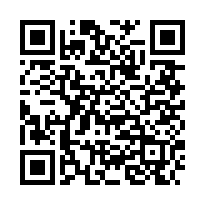 （可扫码报名）单位名称（盖章）姓名职务手机号码邮箱备注